The Annual Open Call Exhibition Submission Form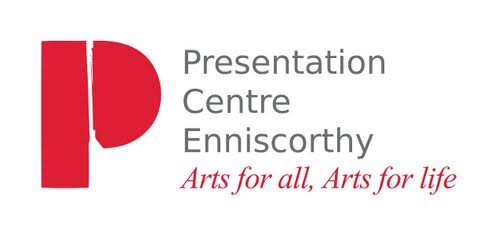 PLEASE USE BLOCK CAPITALS & BLACK PEN TO COMPLETE THIS FORMArtists Name													Address         													Phone Number													Email Address   												Art Work InformationTitle of Piece  													Medium          													Dimensions of Piece  Height in cm 				  Width in cm					Price   														(Please indicate if not for sale)Artists SignatureDisclaimerAlthough we will treat each and every piece of work with the upmost care and respect, each exhibitor should be aware that insurance for their pieces is their own responsibility and that the Presentation Centre cannot accept any responsibility for artists work.The Presentation Centre Drop off dates Monday 12th March & Tuesday 13th March from 10am-5pm Open Night & wine reception Friday 13th AprilArtists Name    													Phone Number													Name of Piece  													Artists Signature		€10 hanging fee can be made payable to the Wexford Arts Centre. Please keep this slip for collection of the work.Collection date Monday 4th June 10am-5pmSigned upon ReceivingDateSigned upon CollectionDateOn behalf of the Presentation CentreOn behalf of the Presentation Centre€10 hanging fee received